LOYOLA COLLEGE (AUTONOMOUS), CHENNAI – 600 034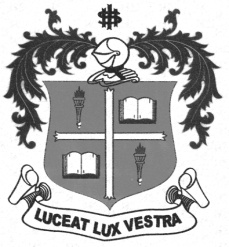 B.COM. DEGREE EXAMINATION – COMMERCESECOND SEMESTER – APRIL 2011ST 2102/2101 - BUSINESS STATISTICS                 Date : 09-04-2011 	Dept. No.	        Max. : 100 Marks                 Time : 1:00 - 4:00 	                                             SECTION - AAnswer all the questions:							                           ( 10 X 2 = 20)State any two measures of dispersionState the formula for computing Karl Pearson coefficient of correlationState the formula for computing Spearman’s Rank correlationDetermine mean and median for the for the following observations 12,10,5,8,9State the components of a time seriesState the methods of estimating trendThe fitted regression equation is Sales=0.3+3.2Advertisement_Expense. Determine Sales when Advertisement Expense is Rs.2,00,000Define Index numberCurrent year price ( P1) = 187,   base year price (P0 ) = 167 determine the price indexState the methods of determining the Initial Basic Feasible Solution(IBFS) for a transportation problem                                                                      SECTION- BAnswer any five questions:							                            ( 5 X 8 = 40)11. Explain the Scope and Limitation of Statistics	Construct a Histogram and Frequency polygon for the data given below13. Explain the different types of bar charts with examples Determine Spearman’s Rank CorrelationState the differences between Correlation and RegressionExplain the components of  Time seriesDetermine Price index number by the method of Laspere, Paasche, Bowley, and Fisher for the data given belowThe estimated time taken for each person in completing different jobs is given below. Determine the optimum solution of the assignment problem by Hungarian methodSECTION- CAnswer any two questions:					                           ( 2 X 20 = 40)        19.  (i) Determine Mean deviation and Standard deviation for the data given below                 (10)(ii) Determine Mean , Median and Mode for the data given below			(10)20. Data on Advertisement Expense and Sales are given belowi)  Construct a Regression model of Y on X 						(7)ii)  Construct a Regression model of X on Y						(7)iii) Estimate Sales when Advertisement expense equal to 5.2				(3)iv) Etimate the advertisement expense required to get a sales of 70 lakhs			(3)21. Fit a straight line and a second degree parabola for the given data and estimate sales for the         year 2011                							  22.(i) Determine the optimum solution for the given LPP problem by Graphical method	(10)		Maximize:   Z = 45x1 + 55x2		Subject to:    6x1+3x2   120	           	                      4x1+10x2  180(ii)  Determine Initial Basic Feasible Solution(IBFS) for the following transportation problem         by the method of  a) North west corner rule  b)Vogel’s  approximation method	(10)**********Income(in 000s)0-55-1010-1515-2020-2525-30Number of Employees52025405020Judge I15489610732Judge II48765910321Commodity2009200920102010CommodityPrice (p0)Quantity(q0)Price (p1)Quantity(q1)A15121615B1281010C85710D10151520E144135JobJobJobJobPersonIIIIIIIVA14587B21265C7839D24610Mark(X)0-1010-2020-3030-4040-5050-60Frequency(f)102030504030Mark(X)0-1010-2020-3030-4040-5050-60Frequency(f)102030504030Advertisement Expense(in lakhs) (X)12345Sales(in lakhs) (Y)1020305040Year20062007200820092010Sales(000s)2345566268DemandDemandDemandDemandSupplyD1D2D3D4AVAILABILITYA1121430A2332150A3425920DEMAND20403010100